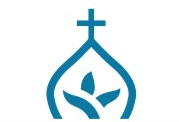 ПО БЛАГОСЛОВЕНИЮ МИТРОПОЛИТА НИЖЕГОРОДСКОГО И АРЗАМАССКОГО ГЕОРГИЯПАЛОМНИЧЕСКИЙ    ЦЕНТР   НИЖЕГОРОДСКОЙ   ЕПАРХИИБЕЛАРУСЬ. МИНСК – ЖИРОВИЧИ-ПОЛОЦК-ВИТЕБСК.24- 30 мая 2023 г.Стоимость поездки: 340 долл.  + ж/д билетыВ стоимость входит: транспортное и экскурсионное обслуживание, питание по программе,  размещение в гостинице (3-х местное)  В стоимость не входит: ж/д билеты, питание в дорогеТуда Нижний Новгород – Москва - Полоцкобратно: Минск- Москва-Нижний Новгород1-й день24.05, среда13.36-17.39 - Нижний Новгород-Москва.20.30- Москва – Полоцк.2-й день 25.05, чтврг.07.00 - Полоцк. Спасо – Евфросиниевский женский монастырь, мощи                            прп. Евфросинии Полоцкой, богослужение, трапеза, экскурсия. Поклонение мощам свщмч. Константина Жданова в Полоцком Кафедральном соборе. Переезд в Витебск (113 км.).Витебск -  духовно–историческая и краеведческая экскурсия с посещением:- Воскресенской церкви XVI века на набережной реки Витьба;- Свято-Успенского кафедрального собора XVIII века на Успенской горке;- Свято-Духова женского монастыря основанного при деревянной церкви в честь Святого Духа, построенной в первой половине XIV века;- Храма Благовещения Пресвятой Богородицы XII века, одного из «самых кристальных и канонических храмов» древней Руси. - Свято-Троицкого Маркова мужского монастыря, основанного в конце XIII века. Главной святыней обители является чудотворная икона Казанской Божией Матери, подаренная патриахом Никоном в 1656 году.Трапеза в Витебске. Переезд в Минск (300 км.). Ночлег в Свято-Елисаветинском монастыре в Минске.3-й день 26.05, пятница8.00 Выезд в Жировичи (200 км.). Экскурсия по монастырю. Обитель появилась после явления чудотворной иконы Божией Матери пастухам более пяти столетий назад. Монастырь никогда не закрывал свои врата перед богомольцами и паломниками, притекавшими поклониться Жировичскому образу Царицы Небесной. И ныне в главном храме монастыря, Успенском соборе, хранится эта Чудотворная икона. Обед. Посещение святого источника. дер. Сынковичи – деревушка в которой находится древнейший в Беларуси храм Архангела Михаила (XIV век). Самая почитаемая святыня монастыря - чудотворный образ Божьей Матери «Всецарица», которая славится многими исцелениями. Крысово - место упокоения блаж. Валентины Минской.  Переезд в Минск.18.30 - Ужин. Ночлег в Минске.4-й день27.05, сбб.Переезд в д. Ляды (50 км.). Благовещенский мужской монастырь в деревне Ляды, трапеза, экскурсия в монастыре.Свято-Никольский храм 1866 года и освященный источник с купелью в г. Логойск (60 км.). Посещение мемориального комплекса Хатынь. Возвращение в Минск.Трапеза, вечернее богослужение в Свято-Елисаветинском монастыре в Минске.Ночлег в Минске.5 –й день28.05 вскр.Божественная литургия, трапеза, экскурсия Свято-Елисаветинском монастыре. Экскурсия по городу «Минск православный». Свято-Духов кафедральный собор 1642 г. (мощи св. Софии Слуцкой), Храм св. Петра и Павла. Трапеза в Свято-Елизаветинском монастыре. Свободное время.Ночлег в Минске.6-й день,29.05, пн.Завтрак. Посещение мужского и женского подворий, мастерских Свято-Елизаветинского монастыря. - в Доме трудолюбия – иконоокладной, золотошвейной, «каменной россыпи», стекло-сувенирной, мозаичной, мастерской реабилитации инвалидов; - храма в честь Лазаря Четверодневного;- храма честь прп. Сергия Радонежского на женском подворье,Обед.- храма в честь иконы Божией Матери Неупиваемая Чаша на мужском подворье, свечной мастерской и кузницы.21.44 – отправление из Минска7-й день, 30.05, вт.06.54 – прибытие в Москву09.25-13.31 – переезд Москва-Нижний Новгород